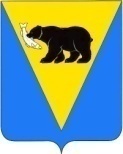 	  	ПОСТАНОВЛЕНИЕ        АДМИНИСТРАЦИИ УСТЬ-БОЛЬШЕРЕЦКОГО МУНИЦИПАЛЬНОГО РАЙОНАот  28.04.2018 № 171О внесении изменения в постановление Администрации Усть-Большерецкогомуниципального района от 12.07.2017 № 269 «О Комиссии по реализации мероприятиймуниципальной программы «Развитиенекоммерческого сектора и малого и среднего бизнеса в Усть-Большерецкоммуниципальном районе» В связи с изменением Состава Комиссии по реализации мероприятий муниципальной программы «Развитие некоммерческого сектора и малого и среднего бизнеса в Усть-Большерецком муниципальном районе»ПОСТАНОВЛЯЕТ:          1. Внести в постановление Администрации Усть-Большерецкого муниципального района от 12.07.2017 № 269 «О Комиссии по реализации мероприятий муниципальной программы «Развитие некоммерческого сектора и малого и среднего бизнеса в Усть-Большерецкоммуниципальном районе» изменение, изложив Приложение № 2 «Состав Комиссии  по реализации мероприятий муниципальной программы «Развитие некоммерческого сектора и малого и среднего бизнеса в Усть-Большерецком муниципальном районе» в новой редакции согласно приложению к настоящему постановлению.         2. Признать утратившим силу постановление Администрации Усть-Большерецкого муниципального района от 13.03.2018 № 87 «О внесении изменений в приложение № 2 к постановлению Администрации Усть-Большерецкого муниципального района от 12.07.2017 № 269 «О Комиссии по реализации мероприятий муниципальной программы «Развитие некоммерческого сектора и малого и среднего бизнеса в Усть-Большерецком муниципальном районе».          3. Аппарату Администрации Усть-Большерецкого муниципального района обнародовать настоящее постановление и разместить на официальном сайте Администрации Усть-Большерецкого муниципального района в информационно-телекоммуникационной сети «Интернет».          4. Настоящее постановление вступает в силу после дня его официального обнародования и распространяется на правоотношения, возникшие с 01 апреля 2018 года.           5. Контроль за исполнением настоящего постановления возложить на заместителя Главы Администрации Усть-Большерецкого муниципального района по вопросам финансов, экономики и муниципального имущества.Приложение  к постановлению АдминистрацииУсть-Большерецкого муниципального района от 28.04.2018  №  171«Приложение  № 2к постановлению АдминистрацииУсть-Большерецкого муниципального района от 12.07.2011 № 269СоставКомиссии по реализации мероприятий муниципальной программы «Развитие некоммерческого сектора и малого и среднего бизнеса в Усть-Большерецком муниципальном районе»КозьминаНаталья Валерьевна- заместитель Главы Администрации Усть-Большерецкого муниципального района, председатель Комиссии;- заместитель Главы Администрации Усть-Большерецкого муниципального района, председатель Комиссии;Ермолова Анастасия Владимировна- заместитель руководителя – начальник отдела прогнозирования и экономического анализа в составе Управления экономической политики Администрации Усть-Большерецкого муниципального района, заместитель председателя Комиссии;- заместитель руководителя – начальник отдела прогнозирования и экономического анализа в составе Управления экономической политики Администрации Усть-Большерецкого муниципального района, заместитель председателя Комиссии;КабиеваЮлия Николаевна- консультант отдела прогнозирования и экономического анализа в составе Управления экономической политики Администрации Усть-Большерецкого муниципального района, секретарь Комиссии;- консультант отдела прогнозирования и экономического анализа в составе Управления экономической политики Администрации Усть-Большерецкого муниципального района, секретарь Комиссии;Власова Аксана Ивановна- руководитель Финансового управления Администрации Усть-Большерецкого муниципального района;- руководитель Финансового управления Администрации Усть-Большерецкого муниципального района;БоковаНаталья Николаевна- заместитель председателя – начальник отдела имущественных отношений Комитета по управлению муниципальным имуществом Администрации Усть-Большерецкого муниципального района;- заместитель председателя – начальник отдела имущественных отношений Комитета по управлению муниципальным имуществом Администрации Усть-Большерецкого муниципального района;ЛевченкоАлександр Владимирович- руководитель Комитета жилищно-коммунального хозяйства, топливно-энергетического комплекса, транспорта, связи и строительства Администрации Усть-Большерецкого муниципального района;- руководитель Комитета жилищно-коммунального хозяйства, топливно-энергетического комплекса, транспорта, связи и строительства Администрации Усть-Большерецкого муниципального района;Синатос Мария Николаевна- заместитель руководителя – начальник отдела бюджетного планирования и анализа Финансового управления Администрации Усть-Большерецкого муниципального района- заместитель руководителя – начальник отдела бюджетного планирования и анализа Финансового управления Администрации Усть-Большерецкого муниципального района